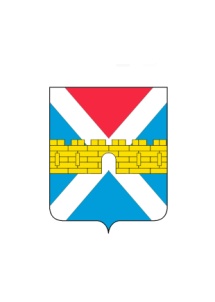 АДМИНИСТРАЦИЯ  КРЫМСКОГО  ГОРОДСКОГО  ПОСЕЛЕНИЯ КРЫМСКОГО РАЙОНАПОСТАНОВЛЕНИЕот ____________                                                                                                            №______город КрымскО создании межведомственной комиссии по оказанию адресной помощи гражданам Крымского городского поселения Крымского района, находящимся в трудной жизненной ситуации В соответствии с Федеральным законом от 6 октября 2003  №131-ФЗ «Об общих принципах организации местного самоуправления в Российской Федерации», с целью улучшения качества жизни граждан и семей, оказавшихся в трудной жизненной ситуации и наиболее нуждающихся в социальной поддержке,  п о с т а н о в л я ю:          1. Создать межведомственную комиссию по оказанию адресной социальной помощи гражданам Крымского городского поселения Крымского района, находящимся в трудной жизненной ситуации и утвердить ее состав (приложение 1). 2.  Утвердить Положение о межведомственной комиссии по оказанию адресной социальной помощи гражданам Крымского городского поселения Крымского района, находящимся в трудной жизненной ситуации (приложение 2). 3.   Контроль  за выполнением настоящего постановления возложить на заместителя главы Крымского городского поселения Крымского района Князева А.В.         4. Общему отделу (Колесник С.С.) обнародовать настоящее постановление в соответствии с утвержденным порядком обнародования муниципальных правовых актов Крымского городского поселения Крымского района.        5.  Организационному отделу администрации Крымского городского поселения Крымского района (Завгородняя Е.Н.) разместить настоящее постановление на сайте администрации Крымского городского поселения Крымского района в сети Интернет.        6.      Постановление вступает в силу со дня его обнародования.Глава Крымского городскогопоселения Крымского района                                                    Я.Г. БудаговКнязев Артем Владимировичзаместитель главы Крымскогогородского поселенияКрымского районат.(886131)48953 